26 мая  председатель районного Совета депутатов  приняла  участие в торжественном мероприятии , посвященном Дню российского предпринимательства.Галина Ивановна поздравила   предпринимателей с праздником, поблагодарила  их за серьезный вклад  в  социально-экономическое развитие района и наиболее  креативным  вручила  благодарственные письма.Депутаты районного Совета рассматривают успешное развитие предпринимательство как один из основных ресурсов укрепления экономики района.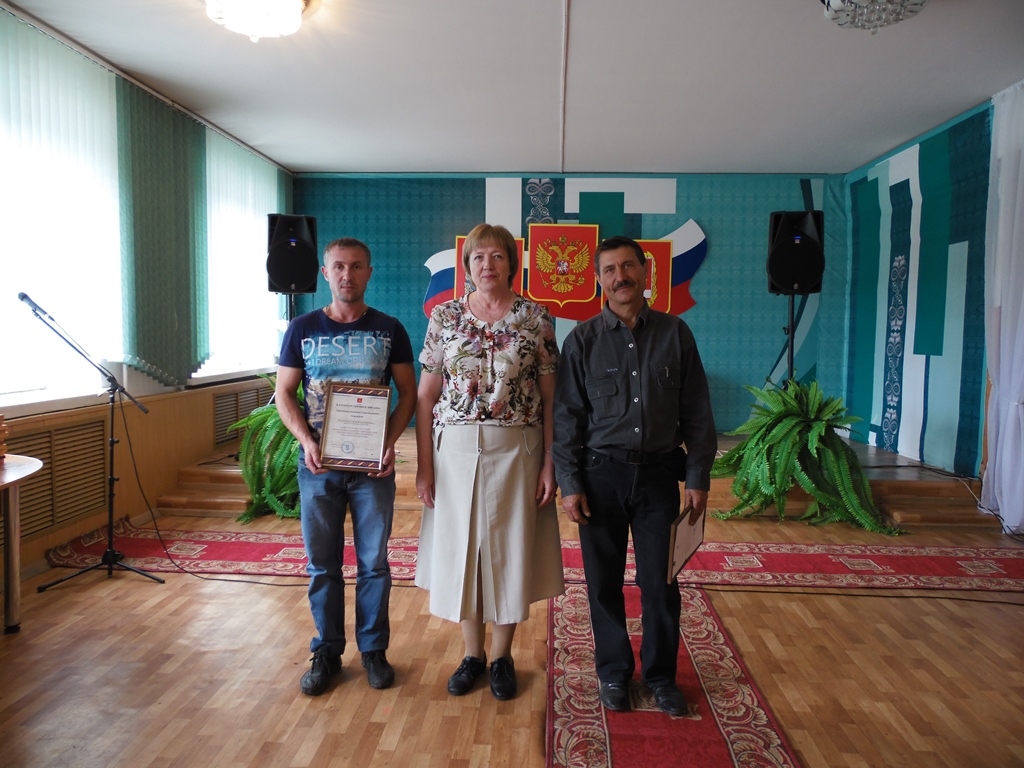 С 24 по 26 мая в школах Каратузского района прошли  торжественные линейки.Председатель районного Совета депутатов  Кулакова Г.И.,  депутаты районного Совета Дергачева О.В., Гришина Н.В., поздравили  Нижнекужебарских, Таятских, Верхнекужебарских  выпускников с окончанием школы.В Общероссийский день библиотек депутаты районного Совета Кулакова Г.И., Алексеева Л.С. поздравили работников  библиотек и поблагодарили их за неоценимый вклад  в воспитании молодого поколения, за  организацию и проведение народных праздников,  тематических проектов и активное участие в краевых конкурсах.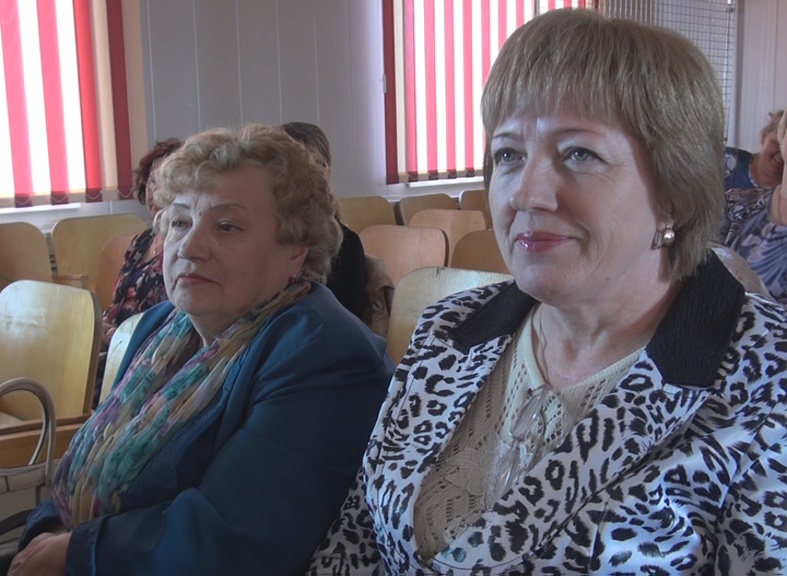 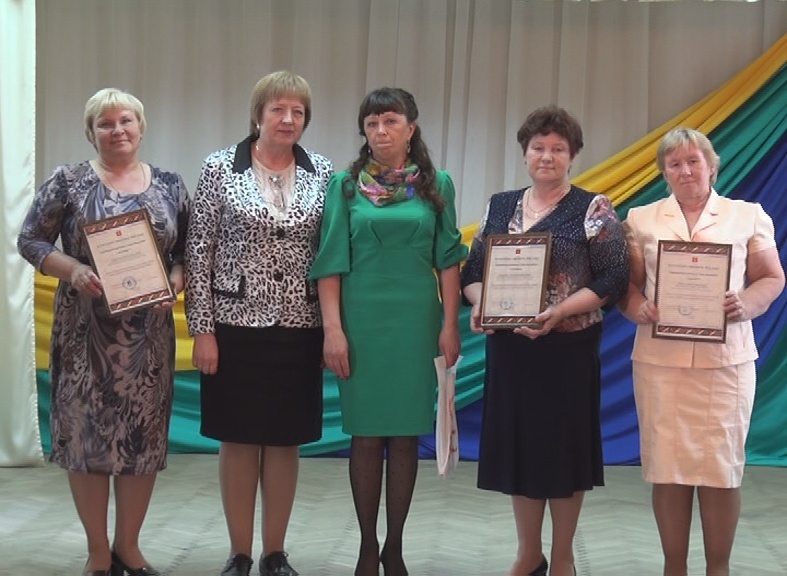 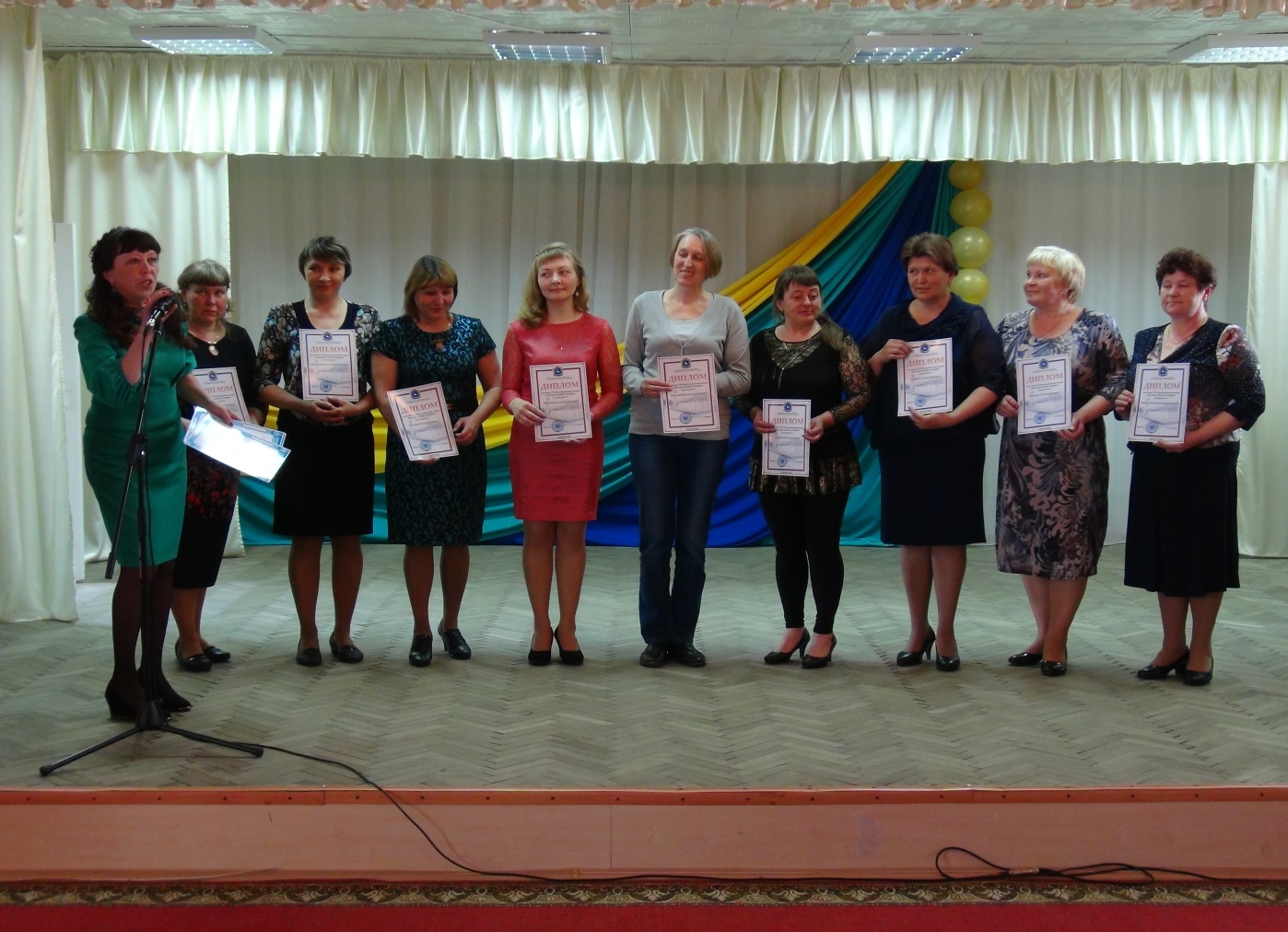 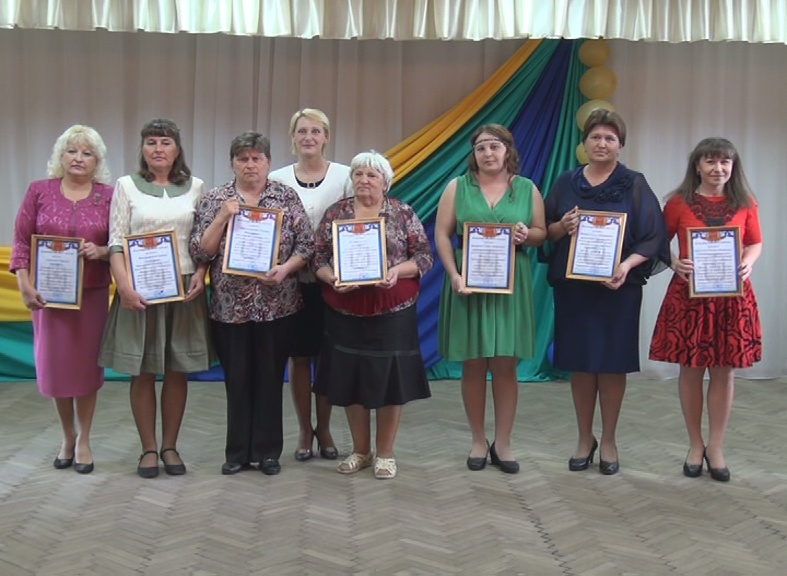 